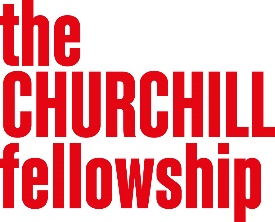 Name:										Year:									Places & countries with approximate dates. Please include any holiday time you plan on taking:Names of organisations you intend to visit. Please indicate whether the meetings are confirmed or awaiting confirmation: